Общество с ограниченной ответственностью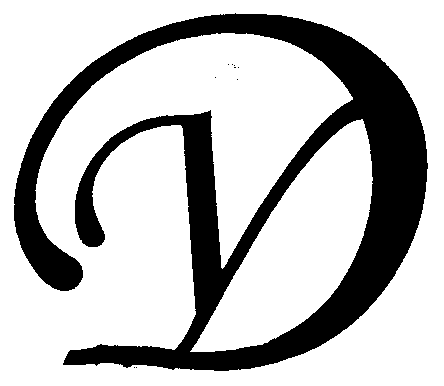 Управляющая организация «Умный дом»Россия, Тверская область, г.Удомля, пр.Курчатова, д.10а, пом.9, тел./факс: (48255) 52571, 54074 моб.тел.: +79157199560,  интернет-сайт: www.udom-lya.ru, e-mail: upravdom@udom-lya.ru, kvplata@udom-lya.ruСведения о расходах по отдельным статьям затрат за год: - управление многоквартирным домом, - вывоз ТБО, - ремонтная служба управляющей организации, - содержание, текущий ремонт и аварийное обслуживание сетей отопления, водопровода, канализации, ливнестоков,- содержание, текущий ремонт и аварийное обслуживание электрических сетей, - ремонт и обслуживание лифтового хозяйства,размещены на официальном сайте управляющей организации www.udom-lya.ru.Сведения о расходах, понесенных в связи с оказанием услуг по управлению многоквартирным домом по ул.Энтузиастов-22Сведения о расходах, понесенных в связи с оказанием услуг по управлению многоквартирным домом по ул.Энтузиастов-22Сведения о расходах, понесенных в связи с оказанием услуг по управлению многоквартирным домом по ул.Энтузиастов-22Период: Декабрь 2010 г. - Декабрь 2011 г.Период: Декабрь 2010 г. - Декабрь 2011 г.Период: Декабрь 2010 г. - Декабрь 2011 г.Наименование работ (услуг)Расходы (руб.)Расходы (руб./кв.м.)Наименование работ (услуг)Расходы (руб.)Расходы (руб./кв.м.)Общая площадь помещений в доме (кв.м.)5 428,80Вывоз ТБО71 701,601,02  Содержание и текущий ремонт инженерных сетей323 841,714,59  Отопление, водопровод, канализация, ливнестоки (содержание, текущий ремонт и аварийное обслуживание)229 561,13Реконструкция и капитальный ремонт инженерных сетей и оборудования (монтаж тепловых узлов системы отопления с принудительной циркуляцией)28 636,03Электрические сети (содержание, текущий ремонт и аварийное обслуживание)65 644,55Содержание помещений общего пользования и уборка земельного участка521 092,397,38  Вывоз и утилизация КГО10 866,48Уборка мест общего пользования и придомовой территории510 225,91ставка дворников235 729,00ежемесячная премия (25%)58 932,25доплата за уборку снега (13%, 5 мес.)11 786,45отпускные24 515,82отчисления во внебюджетные фонды на заработную плату113 189,52общеэксплуатационные расходы (зарплата ИТР, инвентарь и материалы)35 459,32налоги30 613,55Текущий ремонт общей собственности31 896,400,45  Прочие ремонтные работы (ремонтная служба управляющей организации)31 896,40Управление многоквартирным домом139 909,631,98  Электроснабжение мест общего пользования и придомовой территории21 552,720,31  Итого1 109 994,4515,73  